 www.aquadoula.com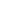 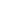 Popular Press & Media Coverage  on topics of interest ~ healthcare,  midwifery, childbearing & maternity services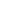 kGeneral Controversies & News in Health CareThis week's pick for the   Good, the Bad and the Ugly  Link to Breaking News        Midwifery Topics in the Public Press        American Public Health Association passes resolution calling for 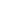 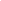 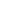 Increasing Access To Out-Of-Hospital Maternity Care Services Through State-Regulated and Nationally-Certified Direct-Entry Midwives ~This is a very important acknowledgement of the safety of skilled midwifery, home-based birth services and the value of NARM certification of direct-entry midwives  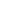 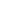 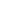   National Organization of Women's Resolution acknowledging  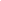 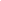 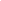 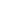 the right of healthy childbearing women to control the manner and circumstance of their labor and birth and to the choice of midwifery caregivers and community-based birth services, including home birthBackground Material   "An Introduction to the Aachen Declaration"Aachen Declaration ~  Progress to date - 22 April 2001 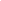  International Midwifery News  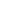 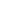 General Controversies & News in Health CareThis week's pick for theGood, the Bad and the Ugly Book Review Excellent Book Review ~ Dr. Tom Strong, "Expecting Trouble", an expose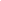 on the failure of current obstetrician-dominated form of maternity care **National Television Debate Transcript and Rebuttal  to Good Morning America's June 20th program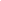 on medically unnecessary elective c-sections to avoid the infrequent and non-fatal complications of normal childbirth,  with Dr. Marsden Wagner and Dr. Benson Harer,  president of the American College of Obstetricians and GynecologistsNews About the Practice of Midwifery   ACDM letter to Aetna in reponse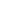 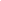 Aetna US Healthcare Denies Coverage for Home-based Birth Services, terminates CNM for providing domiciliary midwifery careNews Flash ~ American Public Health Assoc passes resolution calling for wide-spread access to professional community-based birth services thur recognition of NARM "Certified Professional Midwife" credential  -- see story below on APHA.... The Aachen Declaration  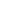 On  Midwifery for All  1st European Congress for Out-of-Hospital Births,  Aachen, Aken, Aix-la-Chapelle, Germany  28 September � 01 October 2000  1st European Congress for Out-of-Hospital Births,  Aachen, Aken, Aix-la-Chapelle, Germany  28 September � 01 October 2000  1st European Congress for Out-of-Hospital Births,  Aachen, Aken, Aix-la-Chapelle, Germany  28 September � 01 October 2000  The Good Study finds 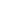 Birth After 40 signals Long Life Ahead  Home Visit Help Poor, Unwed Moms Spend Less Time on Welfare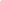  Patients Kept Warm During Surgery ~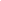  reduced post-op infections,  shorter hospital staysThe Bad Ear Infections Resist Common Antibiotics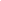  Am Assoc of Physician & Surgeons Votes to  Oppose  Mandatory Vaccines   Mandatory Vaccines   for Children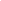  Herpes Is Hazardous to Newborns When Primary Infection Occurs  Late in Pregnancy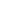 The Ugly US Health Care System sometimes harmful, even fatal, study says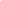 Deadly Germ Becoming Resistant to Medicine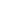   Vancomycin-Resistant Bacteria -- reports hospital contamination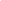  Hospital Acquired infection  -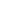 ~ mothers and babies Maternal Death In Quebec from Necrotizing Fasciitis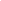  Click MailBoxfor Email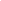 Return to Home